ГАННІВСЬКА ЗАГАЛЬНООСВІТНЯ ШКОЛА І-ІІІ СТУПЕНІВПЕТРІВСЬКОЇ СЕЛИЩНОЇ РАДИ ОЛЕКСАНДРІЙСЬКОГО РАЙОНУКІРОВОГРАДСЬКОЇ ОБЛАСТІНАКАЗ11.03.2022                                                                                                         № 24с. ГаннівкаПро внесення зміндо наказу від 03 вересня 2021 року № 149«Про створення атестаційноїкомісії І рівня на 2021/2022 навчальний рік»В зв’язку з хворобою секретаря атестаційної комісії, вчителя української мови та літератури Галіби О.А.НАКАЗУЮ:Внести зміни до пункту 2 наказу від 03 вересня 2021 року № 149 «Про створення атестаційної комісії І рівня на 2021/2022 навчальний рік» та викласти в такій редакції:Затвердити такий склад атестаційної комісії І рівня:                                              Голова атестаційної комісії:КАНІВЕЦЬ О.М. – директор Ганнівської загальноосвітньої школи  І-ІІІ ступенів;                                              Заступник голови атестаційної комісії:РОБОТА Н.А. – заступник директора школи з навчально-виховної роботи  Ганнівської загальноосвітньої школи І-ІІІ ступенів;Секретар атестаційної комісії:ОСАДЧЕНКО Н.М. – заступник директора школи з навчально-виховної роботи Ганнівської загальноосвітньої школи  І-ІІІ ступенів;                                              Члени комісії:МІЩЕНКО М.І. – завідувач Володимирівської загальноосвітньої школи, філії Ганнівської загальноосвітньої школи  І-ІІІ ступенів;ПОГОРЄЛА Т.М. – заступник завідувача Володимирівської загальноосвітньої школи  І-ІІ ступенів, філії Ганнівської загальноосвітньої школи І-ІІІ ступенів;БОНДАРЄВА Н.П. – заступник завідувача Іскрівської загальноосвітньої школи І-ІІІ ступенів, філії Ганнівської загальноосвітньої школи І-ІІІ ступенів;КРАМАРЕНКО В.В.- вчитель початкових класів Ганнівської загальноосвітньої школи І-ІІІ ступенів; ПИЛИПЕНКО О.В. – вчитель фізичної культури Ганнівської загальноосвітньої школи І-ІІІ ступенів;Контроль за виконанням даного наказу залишаю за собою.Директор школи                                                                  О.КанівецьЗ наказом ознайомлені:                                                                  Н. БондарєваВ. КрамаренкоМ. МіщенкоН. ОсадченкоО. ПилипенкоТ. ПогорєлаН. Робота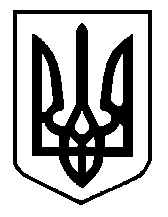 